	Natalia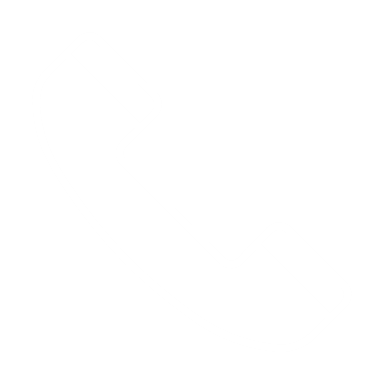 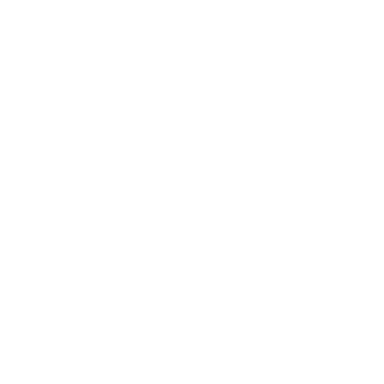 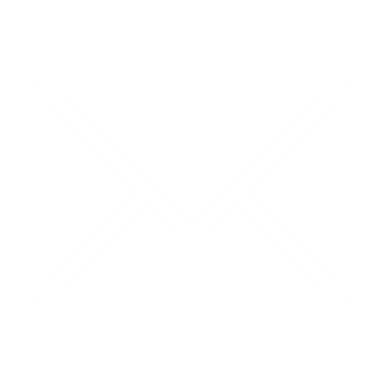 	NORTHWESTERNRELATED EXPERIENCERole	Month year – Month YearOrganization | City, STBullet point of accomplishments or transferrable skills beginning with action verbBullet point of accomplishments or transferrable skills beginning with action verbRole	Month year – Month YearOrganization | City, STBullet point of accomplishments or transferrable skills beginning with action verbBullet point of accomplishments or transferrable skills beginning with action verbRESEARCH EXPERIENCENorthwestern College |Orange City, IASubject/Title of Research	Month Year – Month YearCourse Code | Title of CourseBullet point of accomplishments or transferrable skills beginning with action verbBullet point of accomplishments or transferrable skills beginning with action verbSubject/Title of Research	Month Year – Month YearCourse Code | Title of CourseBullet point of accomplishments or transferrable skills beginning with action verbBullet point of accomplishments or transferrable skills beginning with action verbWORK EXPERIENCERole	Month year – Month YearOrganization | City, STBullet point of accomplishments or transferrable skills beginning with action verbBullet point of accomplishments or transferrable skills beginning with action verbRole	Month year – Month YearOrganization | City, STBullet point of accomplishments or transferrable skills beginning with action verbBullet point of accomplishments or transferrable skills beginning with action verbEDUCATIONBachelor of Arts | MajorNorthwestern CollegeOrange City, IAExpected Month YearMinor | Minor NameGPA: x.x/4.0SOFTWARE SKILLSList any software or other proficiencies for your field here. Rename the section if needed.INVOLVEMENT & LEADERSHIPNorthwestern CollegeOrange City, IARole/Athletics team	Month Year – Month YearRole/Athletics team	Month Year – Month YearRole/Athletics team	Month Year – Month YearVOLUNTEERISMRole | Organization	Month Year – Month YearRole | Organization	Month Year – Month YearRole | Organization	Month Year – Month Year